Situer dans l’espace – prépositions		- 	Fiche de grammaireObservez:sur	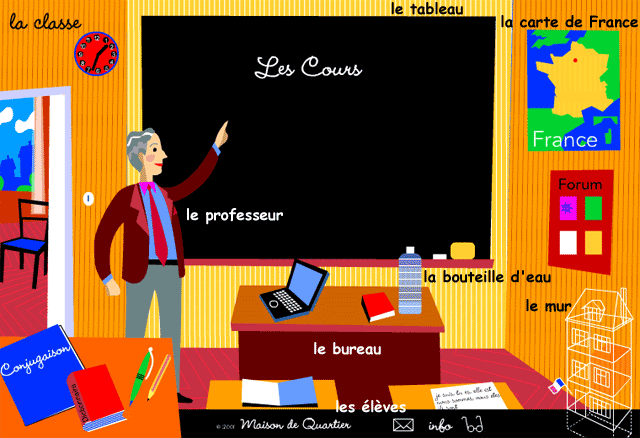 devant	derrièreà gauche de	à droite de	      à côté de	en face dedans	entreau milieu de	 près de, loin deau-dessus de	au-dessous de( = en-dessous de )àen		     au, auxde, du, deshttp://www.maisondequartier.com/cours/english/old_prepo_eng.htmATTENTION   !!!         à la contraction de l’article défini avec la préposition „de“La bouteille d'eau est sur le bureau. La carte de France est sur le mur. Le professeur est devant le tableau. Le tableau est derrière le professeur. Le professeur est à gauche du bureau. 		!!!Le bureau est à droite du professeur. 		!!!Le forum est à côté du tableau. 			!!!Les élèves sont en face du professeur. 		!!!Les élèves et le professeur sont dans la classe. Le bureau du professeur est entre le tableau et les élèves. ATTENTION   !!!     à   +  ville			en  +  pays féminin			au    +  pays masculin                    pays sans article	          ou continent			aux  + pays plurielà Paris,			en France, en Italie			au Japon, au Portugal 	                                à Cuba, à Tahiti 		en Europe, en Amérique 		aux Pays-Bas, aux Etats-Unis	       								            au Havre   !!!  = villede				de		!!!			du,  des			                 Je viens de Paris.		Ils viennent de France.	Vous venez du Japon ou des Etats-Unis?Situer dans l’espace – prépositions		-	exercicesFaites des phrases selon le modèle: Sur la table il y a une enveloppe. Dans l’enveloppe il y a une photo.Étagère, bouteille, cognac_________________________________________________________________________________Lac, bateaux, poissons_________________________________________________________________________________Photo, école, élèves_________________________________________________________________________________Décrivez la chambre du peintre Van Gogh avec les prépositions: en face (de) – à gauche (de) – à droite (de) – au-dessus (de) – sous – sur – à côté (de) – derrière …le lit – la chaise – la table – le miroir – le mur – la fenêtre – la porte - la serviette – le tableau – le verre – la bouteille …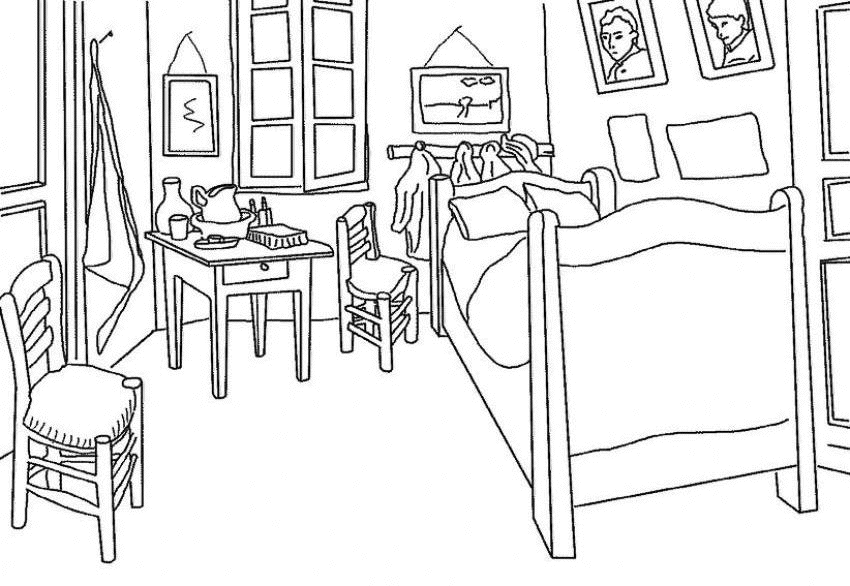 Complétez les phrases avec les prépositions qui conviennent:Où est le chien? __________ la cusine, _________ la terrasse ou __________ balcon?Il y a beaucoup de restaurants __________ le quartier Latin.Tu peux t’asseoir ________ la chaise.Il y a un film français ________ la télévision.Il t‘attend _________ la rue.Nous allons déjeuner __________ les arbres. Ici, il y a trop de soleil.Mets cette affiche _________________ de ton lit. Il y a de la place.On va se retrouver __________ la place centrale.________________ de la place il y a une fontaine.La maison de mes grands-parents se trouve juste ____________ de la nôtre.________________ la maison il y a un petit parc.Je viens __________ Etats-Unis et je vais partir _______ Portugal. Thomas ne travaille plus _________ Allemagne. Il a déménagé __________ Pays-Bas.Je viens ________ France, mais mon ami vient _______ Maroc.Le tango est très populaire _______ Amérique Latine et _______ Espagne._______ Havre il pleut beaucoup plus que / qu‘ ________ Madrid.Situer dans l’espace – prépositions		exercices	-	corrigéFaites des phrases selon le modèle: Sur la table il y a une enveloppe. Dans l’enveloppe il y a une photo.Étagère, bouteille, cognacSur l’étagère il y a une bouteille. Dans la bouteille il y a du cognac.Lac, bateaux, poissonsSur le lac il y a des bateaux. Dans le lac il y a des poissons.Photo, école, élèvesSur la photo il y a une école. Dans l’école il y a des élèves.			Décrivez la chambre du peintre Van Gogh avec les prépositions: en face (de) – à gauche (de) – à droite (de) – au-dessus (de) – sous – sur – à côté (de) – derrièreEn face il y a une petite fenêtre. Sous la fenêtre se trouve une table. Sur la table on voit une bouteille, un verre et d’autres objets. Au-dessus de la table il y a un petit miroir. A gauche, devant la porte il y a une chaise. Sur le mur, à droite de la chaise il y a une serviette. On voit d’autres serviettes ou peut-être des vêtements sur le mur d’en face, derrière le lit. La deuxième chaise est à côté du lit, sous la fenêtre. Sur les murs au-dessus du lit il y a cinq tableaux. Ce sont peut-être les peintures de Van Gogh. Complétez les phrases avec les prépositions qui conviennent:Où est le chien? Dans la cusine, à la la terrasse ou au balcon?Il y a beaucoup de restaurants dans le quartier Latin.Tu peux t’asseoir sur la chaise.Il y a un film français à la télévision.Il t‘attend dans  la rue.Nous allons déjeuner sous les arbres. Ici, il y a trop de soleil.Mets cette affiche au-dessus de ton lit. Il y a de la place.On va se retrouver sur / à la place centrale.Au milieu de la place il y a une fontaine.La maison de mes grands-parents se trouve juste à côté de la nôtre.Devant / derrière la maison il y a un petit parc.Je viens des Etats-Unis et je vais partir au Portugal. Thomas ne travaille plus en Allemagne. Il a déménagé aux Pays-Bas.Je viens de France, mais mon ami vient du Maroc.Le tango est très populaire en Amérique Latine et en Espagne.   Au Havre il pleut beaucoup plus qu’à Madrid.